Развлечение в средней группе на тему«В гостях у сказки «Репка»Воспитатель: Квотченко А.И.Задачи:-	формировать первичные ценностные  представления об окружающем мире, интерес к устному народному творчеству (сказкам);-	развивать диалогическую и интонационную выразительную речь, упражнять детей  в изображении  героев  сказки;-	воспитывать чувство взаимопомощи, желания помочь друг другу.Оборудование:  маски ,  магнитофон, диск с русской народной мелодией.Ход развлечения:Под музыку дети рассаживаются на стулья. Воспитатель: Ребята  Вы слышите, кто-то стучится к нам в дверь,Пойду я открою, пойду я проверю! (Раздаётся русская народная мелодия)К нам сказка, ребята, сегодня пришла, а вот какая мы сейчас угадаем (воспитатель загадывает загадку)                                                                                           Дед её тащил из грядки,Но один не смог достать. Все тянули по порядку Раз, два, три, четыре, пять, Но она сидела крепко Кто она конечно ... (репка)Воспитатель: Дети, а вы знаете эту сказку? (Знаем)Воспитатель: Ну, что ребята сыграем сказку «Репка»( Да)Воспитатель: Посадил дед репку. (входит дед и начинает ходить вокруг репки, «сея» ее. Дед: Будь ты, репка, крупна,Будь ты, репка, вкусна.Сладкая да крепкаяБудь ты наша репка!Воспитатель: Выросла репка большая пребольшая.(репка встает и широко разводит руки в стороны, показывая какой большой она стала)Воспитатель: Стал дед репку из земли тащить. Тянет-потянет – вытянуть не может. (дед тянет репку, но та не сдвигается с места)Воспитатель: Позвал дед бабку.Дед(кричит): Бабка! (прибегает бабка) Бабка, смотри, какая у нас репка большая и важная!     Помоги мне ее вытянуть. Один-то я не справлюсь.Бабка: Вот так репка! (вскидывает руки) Уродилась репка крупна ,сладкая И в пирог и в кашу ,хороша она.Воспитатель: хватается дед за репку, тянет потянет ,а вытянуть не может и позвал бабку                                                                                                            . Воспитатель: Бабка за дедку, дедка за репку – тянут-потянут, вытянуть не могут.(позвала бабка внучку)Бабка: Внученька! Помоги нам с дедом репку тянуть!(подпрыгивая , заходит внучка)Внучка(удивленно): Такой репки нигде не найдешь! За день не объедешь!За три дня обойдешь!(хватается внучка за бабку, все вместе тянут репку, но та не поддается)Воспитатель: Внучка за бабку, бабка за дедку, дедка за репку – тянет-потянет, вытянуть не могут. (позвала внучка Жучку. Внучка кричит): Жучка, ко мне! (забегает собака Жучка, согнув лапки на груди и высунув язык, подбегает к репке, обегает ее со всех сторон, принюхивается к ней и залихватски лает)Жучка: Гав-гав-гав! Гав-гав-гав! Какая большая репка! Вкусная наверное…(Жучка хватается за внучку, и все вместе тянут репку, - репка не поддается)Воспитатель: Жучка за внучку, внучка за бабку, бабка за дедку, дедка за репку – тянут-потянут, вытянуть не могут. Позвала Жучка кошку.Жучка: Гав-гав! Машка, Машка!(медленно и мягко входит кошка.Кошка (лениво): Мяу! Зачем ты меня зовешь, Жучка?(но тут кошка замечает деда, бабку, внучку и, главное, репку; она подходит к репке и облизывается)Кошка: Ах, какая красивая репка! Так и хочется ее съесть. ( снова облизывается, хватается кошка за Жучку все вместе тянут репку, но репка не поддается)Воспитатель: Кошка за Жучку, Жучка за внучку, внучка за бабку, бабка за дедку, дедка за репку – тянут-потянут, вытянуть не могут! Позвала кошка мышку.Кошка: Мышка, беги скорее сюда!Мышка(робко высовываясь из-за двери): А ты меня не съешь, Машка?Кошка: Нет, не съем, глупая! Тут есть еда повкуснее – большая-пребольшая репка. Всем хватит!(вбегает мелкими шажочками мышка)Мышка: Пи-пи-пи-пи!(хватается мышка за кошку, все вместе тянут за репку)Воспитатель: Мышка за кошку, кошка за Жучку, Жучка за внучку, внучка за бабку, бабка за дедку, дедка за репку – тянут-потянут, вы-ы-ы-ы-тянули репку!(Репка поддается, как будто ее вытянули, и некоторое время кружится на одном месте. Дед, бабка, внучка, жучка, кошка и мышка садятся вокруг репки и делают вид, что едят.)Дед, бабка и внучка: Уж как мы семьейВокруг репки селиДа за неделюВсю ее и съели!Воспитатель: Ох, и крепко запомнилась репка!Игра «Репа-репонька»Дети образуют круг, взявшись за руки. Репа сидит в центре круга. Дети идут по кругу и приговаривают: Репа-репонька,Расти крепонька,Не мала, не велика, до мышиного хвоста.После этих слов Репка вскакивает и пытается поймать детей, а дети разбегаются в разные стороны.Воспитатель: Ребята вам понравилась играть сказку  «Репку»? (Да).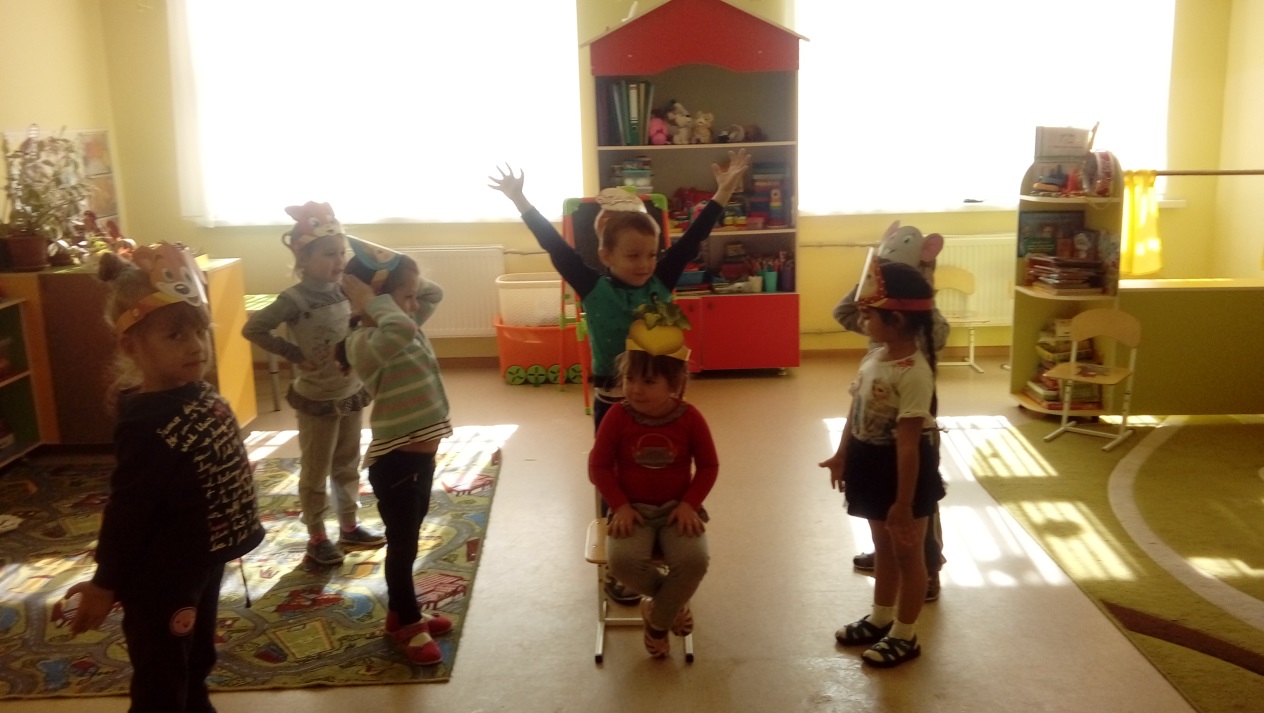 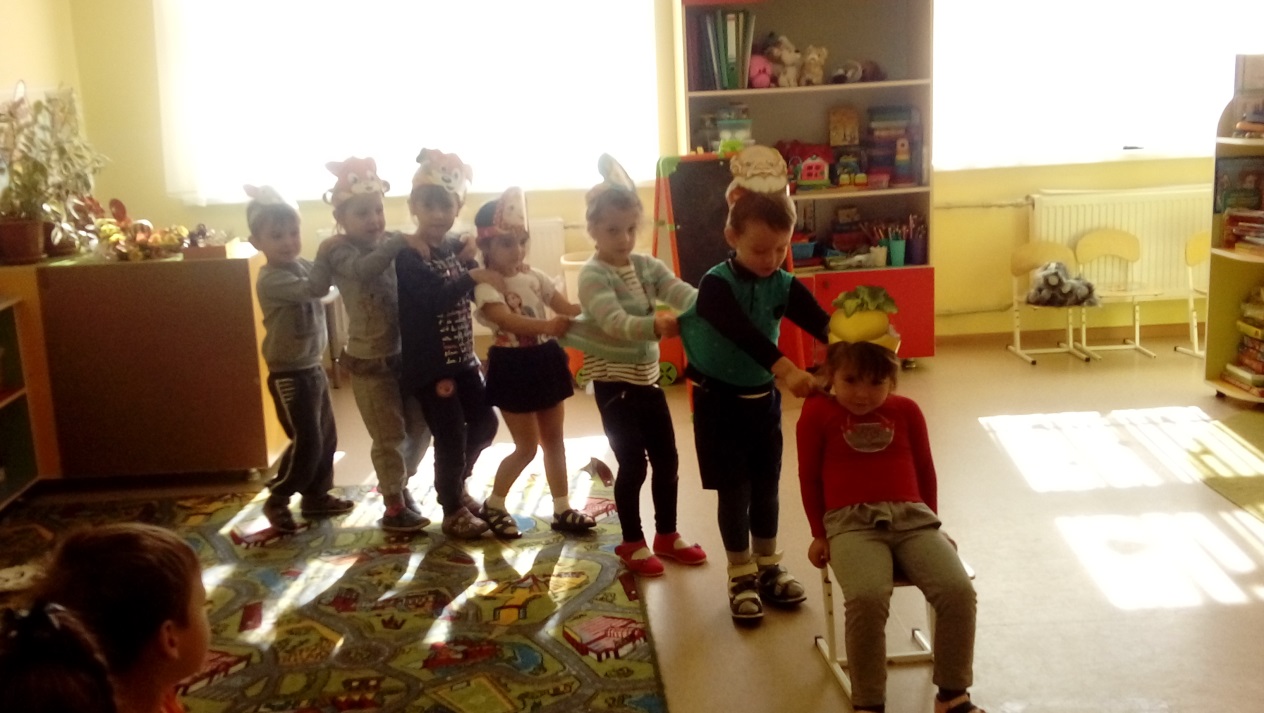 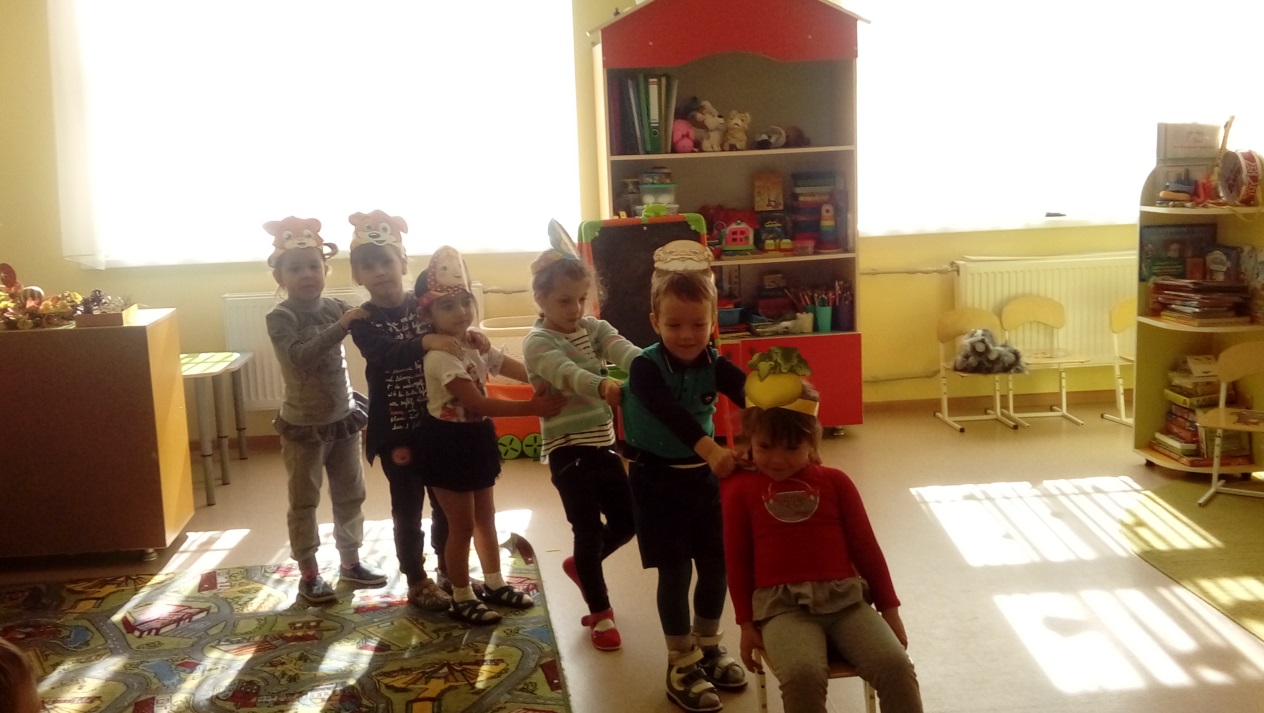 